Reformierte Kirchen Bern-Jura-SolothurnSuchergebnisse für "Buch "Autor / TitelJahrMedientypSignatur / StandortAnzahl Ausleihen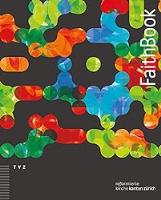 von Siebenthal, PatrickFaithBook : Inspirationen zum Glauben2014Buch268.425von Siebenthal, PatrickFaithBook : Inspirationen zum Glauben2014Buch268.425von Siebenthal, PatrickFaithBook : Inspirationen zum Glauben2014Buch268.425